 Qualification handbook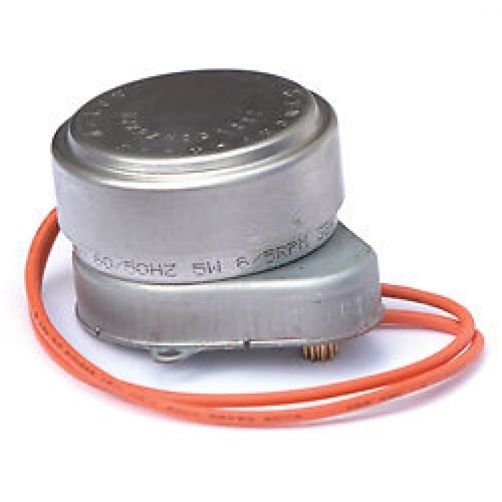 IntroductionCert-ain Certification Ltd. is a certification body accredited by the regulatory authorities to offer a range of qualifications for operatives working in the building services engineering sector.The Cert-ain Certification Ltd. qualifications are designed to be user-friendly for both the assessment centres delivering them and the candidates undertaking them. Our aim is to keep things as simple as possible whilst at the same time, maintaining the highest possible industry standards.Our qualifications are designed to encourage learning and achievement, providing operatives with the appropriate knowledge and skills to help them progress in their chosen career.Central heating systems and controls The aim of this handbook is to provide the necessary information for those wishing to undertake the central heating systems and controls qualification. The handbook also aims to provide assessment centres with details of the requirements for delivering the qualificationContentsCentral heating systems and controlsSummaryIndividuals holding the qualification shall be recognised as being competent against the assessment criteria listed on page 4.All succesful individuals will be issued with a Cert-ain Certification Ltd. certificate of competence.EligibilityIndividuals wishing to take the Central Heating Systems and Controls qualification should possess one of the following qualifications:Cert-ain Certification Gas Diploma (Gas Safety)*Domestic ACS CCN1* and CENWAT* OFTEC 10-101*N/SVQ Level 2 or 3 in plumbing* N/SVQ Level 2 or 3 in heating and ventilating* N/SVQ Level 2 or 3 in gas installation/maintenance* N/SVQ Level 2 or 3 in oil-fired technical services*           *or equivalentIndividuals with any disabilities that may affect their ability to successfully complete the qualifications should inform the assessment centre on application. Assessment centres shall consider any reasonable requests for any aids or equipment that are designed to alleviate any disability providing that the required assessment standard is not compromised.TrainingAssessment centres deliver a training programme focussing on the contents of a number of key ‘normative’ documents, some of which are freely downloadable from the internet. The training programme is designed to help operatives to prepare for the assessment process.Reference materialThe reference material used for the training and assessment:Building Regulations Approved Documents G, L and PHSE GS38 Electrical test equipment for use on low voltage systems Electricity Safety Council Best Practice Guide No 2. (Safe isolation)BS 6798 Specification for selection, installation, inspection, commissioning, servicing and maintenance of gas-fired boilers of rated input not exceeding 70 kW netCIBSE Heating Design GuideManufacturers instruction’sAssessment criteriaPerformance Knowledge and UnderstandingAssessment processOperatives will be required to successfully complete a theory examination and a practical assessment that will take between 2-3 hours to complete. The pass-rate is 100%, operatives are allowed up to 3 attempts.TheoryThe pass rate for the theory examination is 100%If the candidate does not achieve 100% on the first attempt, they will be allowed a second attempt on at the questions that they got wrong on the first attempt If the candidate does not achieve 100% on the second attempt, providing they have achieved over 80%, they will be orally questioned by the assessor to establish their competenceCandidates not achieving 80% after the second attempt or 100% after oral questioning will be deemed to be unsuccessfulUnsuccessful candidates will be required to retake the assessment in its entiretyPracticalThe pass rate for the performance assessment is 100%If the candidate does not achieve 100% on the first attempt, they will be allowed a second attempt at the tasks that they failed to complete successfully If the candidate does not achieve 100% on the second attempt, at the assessors’ discretion, they will be orally questioned by the assessor to establish their competenceCandidates not achieving 100% after oral questioning will be deemed to be unsuccessfulUnsuccessful candidates will be required to retake the assessment in its entiretyAssessorsAssessors shall be approved by Cert-ain Certification Ltd. They must be occupationally competent and hold a current relevant electrical qualification.Assessors must also hold one of the following assessor qualifications:D32 or A1Level 3 certificate ‘assessing vocationally related achievement’ or suitable equivalentInternal verifiersInternal verifiers shall be approved by Cert-ain Certification Ltd. They must be occupationally competent and hold or be working towards one of the following internal verifier qualifications:D34 or V1Level 4 award ‘internal quality assurance of assessment processes and practice’ or suitable equivalentCentre approvalAll centres delivering the qualifications are subject to approval and monitoring to ensure that they have the appropriate personnel and facilities in place to deliver a fair and impartial training and assessment process.  The Cert-ain Certification Ltd. external verifier shall carry out quality assurance of the training, assessment and internal verification process. This includes sampling of:training and assessment facilitiescandidate recordsassessment decisionsExternal VerifiersExternal verifiers shall hold or be working towards one of the following qualifications:D35 or V2Level 4 certificate ‘external quality assurance of assessment processes and practices’ or suitable equivalentContact detailsIf you would like any further information relating to the Cert-ain Certification Ltd. qualifications, please contact:Introduction2Central heating systems and controls qualification2Summary3Eligibility3Training3Reference material3Assessment criteria4Assessment process5Assessors5Internal verifiers6Centre approval6External verifiers6Contact details6In relation to central heating controls, you will be able to:1Measure and interpret resistance readings to ensure that it is safe to establish/re-establish the electrical supply2Measure and interpret voltage readings to ensure safe electrical operation3Wire a complete central heating system including the following components: motorised valves; room thermostats; time and temperature controls; pump over-run requirements (where appropriate)In relation to central heating system design, you will need to know and understand:1The component parts of an open vented system2Awareness of one pipe systems3The component parts of a sealed system4System plans including 2-port and 3-port valves5Pump overrun requirements including safety precautions6Energy efficiency requirements relating to boiler installations.7Boiler plus requirements8Building regulation requirements (Part L or their equivalents in the devolved administrations) affecting boiler installations9Cylinder types e.g. direct, indirect, twin coil – possibly connected to solar thermal10Unvented hot water systems: Component parts: maintenance tasks (not requiring certification).11System water cleansing, flushing and treatment including draining and refilling systems12Design, heat loss and comfort conditions including: comfort conditions (occupancy, desired usage patterns, room temperatures); calculation of heat losses; heat transfer/ emitters; sizing the system (including system pipework, any intermittent heating allowance, pump duty); thermostatic radiator valves; system bypass; low temperature systems; low carbon heating systems – interactions with gas boilers.   13Commissioning the system including: hydronic balancing; Benchmark.14Fault diagnosis relating to manufacturers flowchart.Cert-ain Certification Ltd.                        58a High Street	      MelbourneDerbyshireDE73 8GJTel: 01332 987220Fax: 01332 895989Email: info@cert-ain.comWeb: www.cert-ain.com